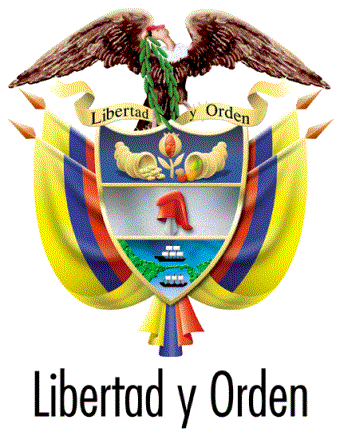 MINISTERIO DE TRANSPORTEAGENCIA NACIONAL DE INFRAESTRUCTURAAVISO INFORMATIVO No 11LICITACIÓN PÚBLICA No. VJ-VE-APP-IPB-001-2020A quien interese:A continuación, se presenta la relación de los cambios realizados en el cuarto de datos, por actualización o complementación, los cuales podrán consultar en la siguiente localización: Finalmente, se precisa que en concordancia con lo dispuesto en la Sección 1.7 “Cuarto de Información de Referencia del Proyecto” del Pliego de Condiciones, el que señala que la información publicada en el cuarto de información “estarán disponibles a título meramente informativo”.MODIFICACIONES MODIFICACIONES MODIFICACIONES CarpetaSubcarpetaObservacionesBB42Nueva carpeta - Oficios a la CVC y CRCEE321Actualización CarpetaJJ36 Nuevo archivo - Trafico diario y trafico mensual (Sept - Nov)LL23 - L24Nuevos documentos - Convenios Jamundí y CaliM M1 - M2Nueva carpeta – Información Asocaña